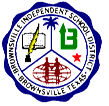    POLÍTICA DE PARTICIPACIÓN FAMILIAR DE TITULO I-A DEL DISTRITO ESCOLAR INDEPENDIENTE DE BROWNSVILLE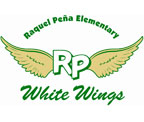 2018-2019ESCUELA RIMARIA RAQUEL PEÑA             I.  PROPOSITO DE LA DECLARACIÓN    El Escuela Primaria Raquel Peña está comprometido a proveer educación de alta calidad para cada niño en éste Distrito.  Para éste objetivo, las sociedades entre los padres y la comunidad son esenciales, porque ni hogar ni escuela pueden independientemente alcanzar este propósito. Todos ganamos si el hogar y la escuela trabajan juntos para promover altos logros académicos de nuestros estudiantes. Los padres, como los primeros maestros de sus niños juegan una función extremadamente importante y su apoyo es esencial para el éxito de sus hijos. La Escuela Primaria Raquel Peña intenta incluir a los padres en todos los aspectos de los programas del Título I-A del Distrito para crear una sociedad de hogar-escuela que promueva el éxito estudiantil.Metas de alto nivel académico para los estudiantes de la Escuela Primaria Raquel Peña serán distribuidas a los padres, con la expectativa de que todos los estudiantes trabajen hacia dichas metas. Reconocemos que algunos estudiantes podrían necesitar asistencia adicional de los programas de Título I-A para alcanzar estas metas y se ha hecho el compromiso de proveer este apoyo.LISTA DE SERVICIOS SUPLEMENTARIOS OFRECIDOS EN LA ESCUELAPrograma de Día Completo de Pre-K de 3 Años de edadPrograma de Día Extendido de Enriquecimiento (1° a 5° grado)Tutoría STAARUIL (4° y 5°grado (deletreo, lectura, escritura, lectura oral, matemáticas))Lectura AceleradaActividades bienestar para CATCHRespuesta a IntervenciónPrograma de dislexiaClases de computaciónConsejería y guíaServicios de salud/ Feria de la saludEstudiante destacadoProyecto FitImaginación de destinoAjedrezConferencia de Padres/ MaestrosJunta para padres de familiaPuente de veranoII. PARTICIPACIÓN FAMILIAR EN EL DESARROLLO Y REVISIÓN DE LA POLÍTICA                                     El Comité Consultivo de Padres de la Escuela Primaria Raquel Peña constituido por padres, maestros, directores y miembros de la comunidad, desarrolló la Política de Participación Familiar del Distrito. Anualmente la Escuela Primaria Raquel Peña formará el comité consultivo para revisar y modificar la Política de la Participación Familiar como sea necesario. Se prestará especial atención en el reclutamiento de voluntarios con los padres de los niños participantes de los programas de Título I-A con el objetivo de tener en el comité por lo menos dos padres representantes por cada escuela. La Política de Título I-A se mostrará en la página de internet de cada escuela y del Distrito.EN LA CUAL LA ESCUELA DISTRIBUIRÁ LA POLÍTICA DE PARTICIPACIÓN FAMILIAR SEPTIEMBRE DE 2018LA REVISIÓN DEL DPAC ES OTONO 2018 Y PRIMAVERA DE 2019EN CUAL LA ESCUELA REVISARÁ Y CORREGIRÁ LA POLÍON FAMILIAR ES ENERO 2019III.  JUNTA ESCOLAR ANUAL PARA LOS PADRES DEL TITULO ILa Escuela Primaria Raquel Peña se asegurará de que cada escuela realice una junta anual para todos los padres del Título I.  Estas juntas deberán llevarse a cabo durante el semestre de otoño. El propósito de estas juntas es de proveer a los padres con información acerca de Título I-A y guías y servicios proporcionados utilizando fondos del Título I-A según lo indicado en la presente política de la participación familiar.  También dicha política de la participación familiar, será distribuida a los padres. La junta anual se efectuará en horarios accesibles para incrementar la oportunidad de la participación de los padres.  Traducción inglés-español estará disponible.  A los padres se les notificará por medio de volantes escritos en ambos idiomas con la fecha y horario de la junta.  También serán contactados por medio de llamadas telefónicas por padres voluntarios, padres educadores y coordinadores de los padres. Todo contacto será efectuado por voluntarios que hablen dos idiomas, inglés-español. JUNTA PARA PADRES DE TÍTULO I-A EN SEPTIEMBRE DEL 2018DOCUMENTOS REVISADOS Y DISEMINADOS A PADRES DE FAMILIA EN SEPTIEMBRE DEL 2018SEGUNDA JUNTA PARA PADRES DE TÍTULO I-A DE LLEVARA A CABO DURANTE LA PRIMAVERA DEL 2019           IV.  CONVENIO ESCUELA-PADRESDe acuerdo a las regulaciones del Título I-A, la Escuela Primaria Raquel Peña debe compartir responsabilidades con los padres para el alto desempeño estudiantil, desarrollando en conjunto un convenio escuela-padres-estudiantes.  Este convenio debe indicar las responsabilidades que los padres, el personal de la escuela y los estudiantes compartirán para promover los altos logros académicos de los estudiantes. Los padres en cada Comité Consultivo Escolar de la Escuela Primaria Raquel Peña, se involucrarán en el diseño de estos convenios.  Las responsabilidades de los estudiantes pueden variar de acuerdo a su grado de nivel escolar.Todos los padres recibirán el convenio de la escuela de sus niños con una lista de responsabilidades que a maestros, padres y estudiantes, les ayudará a alcanzar sus metas. Se recomienda a los padres discutir el convenio escolar con sus hijos antes de que firmen el documento. El convenio, escuela-padre-estudiante, se mostrará a través de la página de internet de cada escuela.FECHA EN LA CUAL LA ESCUELA DISTRIBUIRÁ EL CONVENIO ESCOLAR (SEPTIEMBRE 2018)FECHAS PARA LA REVISION DEL DPAC (OTOÑO 2018/ PRIMAVERA 2019)EL CONVENIO ESCOLAR SERÁ REVISADO Y CORREGIDO EN PRIMAVERA 2019V.  TIPOS DE PARTICIPACIÓN DE PADRESLa Escuela Primaria Raquel Peña proporcionará a los padres la oportunidad para que se involucren en la educación de sus hijos.  La Escuela Primaria Raquel Peña valora las contribuciones de los padres en el hogar como aquellas que tienen lugar en la escuela y la comunidad. Leyendo a los niños en la casa y hablando con ellos durante las comidas familiares es tan importante como ser voluntario en la escuela, o servir en el comité de asesoramiento escolar. Muchos tipos de participación familiar son necesarios en una sociedad; escuela-hogar-comunidad para ayudar a todos los niños a tener éxito.  En alianza con la filosofía y misión del Distrito Escolar Independiente de Brownsville, cada escuela en su Plan de Mejoramiento y Logros del Estudiante (CIP) deberá incluir el componente de la participación familiar.  Todos los padres y la comunidad voluntaria deberán de cumplir con los requisitos de la política del Distrito acerca de la revisión de antecedentes que el Estado de Texas requiere.LISTA DE LAS ACTIVIDADES DE PARTICIPACIÓN FAMILIAR Y OPORTUNIDADES QUE LA ESCUELA OFRECE A LOS VOLUNTARIOSJuntas para padres de familiaJuntas a nivel sector de escuelasTalleres para padresTalleres de nutriciónTaller “Familias en entrenamiento”Conferencias para padres referente a la DislexiaActividades de bienestar de BISDExhibición de STEM para la comunidadSesión de Biblioteca en la mañanaClases de computaciónDPAC representante del campusSHAC representante del campusSBDM representante del campusRepresentante de campus de conferencia de padres de Región IVI. ADECUAR PROGRAMAS A LAS NECESIDADES DE NUESTRA COMUNIDADCada año la Escuela Primaria Raquel Peña evaluará las necesidades de los padres y los niños en la comunidad a través de diferentes medios los cuales incluyen enviar a los hogares encuestas a los padres de manera que los programas de Título I puedan ser diseñados para cumplir con esas necesidades.Talleres y otros programas estarán disponibles para asistir las necesidades expuestas.  A los padres se les notificará de esas oportunidades en cada escuela.  Los padres también pueden llamar al Departamento de Enlace para Padres y Familias del Distrito Escolar o a la oficina de la escuela para expresar de su interés en un taller o tema en particular, o para hacer recomendaciones acerca del programa.FECHA EN LA CUAL SE EFECTUARÁ LA EVALUACIÓN DE LAS NECESIDADES DE LOS PADRES ES OTONO 2018 Y PRIMAVERA DE 2019VII. COMUNICACIÓN ENTRE PADRES Y EL PERSONAL DOCENTE DE LA ESCUELALa Escuela Primaria Raquel Peña informa a los padres sobre actividades mensuales y eventos actuales a través de varios métodos de comunicación incluyendo; anuncios, llamadas telefónicas, conferencias y la página de internet del Departamento. La comunicación con los padres también debe de incluir un boletín escolar distribuido por cada escuela por lo menos cuatro veces al año. Las notificaciones enviadas a casa deberán ser en inglés y español. Se animará a los padres a tomar la iniciativa y llamar a los maestros o administradores de la escuela cuando tengan una preocupación o duda. El personal recibirá entrenamiento en técnicas para mejorar la comunicación entre el hogar y la escuela. Los padres también podrían participar en este entrenamiento.Juntas para padres de familiasJuntas a nivel sector de escuelasLlamadas telefónicasFolletosConferencias padre/maestro (archivos de comunicación)Aplicación de comunicación de aula (Ejemplo: Class Dojo, Reminder)Visitas a domiciliosHome Access Center (HAC)- (“Centro de acceso de domicilio”, Programa en la red)MarquesinaPágina red School Messenger. (“Mensajero Estudiantil", Programa en la red)Reunión desarrollo del personal es enero 2017Boletines MensualesVIII. EVALUACIÓNEl comité consejero del Título I-A a nivel Distrito, el cual incluye a padres de estudiantes del Título I, Migrantes, Bilingüe, con Necesidades Especiales y Dotados y Talentosos, participará en el proceso de revisión y mejoramiento escolar. Este comité obtendrá información de diferentes formas, incluyendo visitas a la escuela y observaciones en el salón de clases.          A los padres también se les pedirá su opinión sobre el contenido y la efectividad del programa de la participación familiar bajo el Título I-A, a través de una evaluación anual de dicho programa.  La evaluación incluirá una revisión completa de qué tanto se ha incrementado el involucramiento de los padres, así como también las barreras para la participación familiar que todavía necesitan ser superadas. La Escuela Primaria Raquel Peña revisará su política de participación familiar sobre las bases de esta revisión anual.FECHA EN LA CUAL SE EFECTUARÁ LA COMPRENSIÓN DE EVALUACIÓN DE LAS NECESIDADES DE LOS PADRES EN MARZO 2019FECHA DE LA ENCUESTA DE PARTICIPACIÓN FAMILIAR DE TÍTULO I-A (ABRIL 2019)